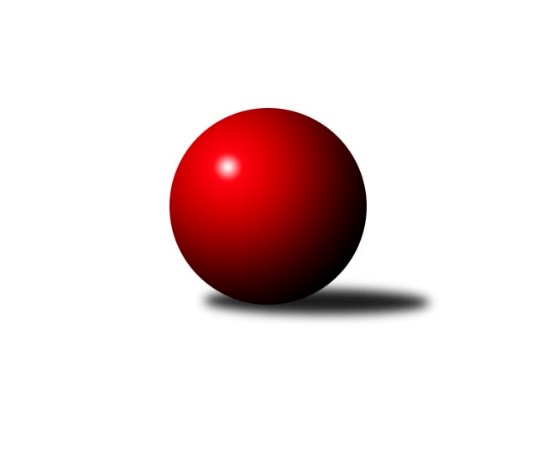 Č.5Ročník 2023/2024	24.5.2024 Krajský přebor OL 2023/2024Statistika 5. kolaTabulka družstev:		družstvo	záp	výh	rem	proh	skore	sety	průměr	body	plné	dorážka	chyby	1.	KK Jiskra Rýmařov ˝B˝	5	5	0	0	26.5 : 13.5 	(30.0 : 30.0)	2599	10	1807	792	44	2.	TJ Prostějov ˝B˝	5	4	0	1	26.0 : 14.0 	(33.0 : 27.0)	2552	8	1765	787	47.6	3.	KK Zábřeh  ˝C˝	5	3	0	2	23.0 : 17.0 	(32.5 : 27.5)	2561	6	1780	781	51.2	4.	TJ Břidličná ˝A˝	5	3	0	2	21.0 : 19.0 	(32.5 : 27.5)	2491	6	1754	737	52.2	5.	KK Lipník nad Bečvou ˝A˝	5	2	0	3	20.0 : 20.0 	(30.5 : 29.5)	2444	4	1725	719	56.4	6.	KK PEPINO Bruntál	5	2	0	3	19.0 : 21.0 	(32.5 : 27.5)	2453	4	1709	745	52	7.	KK Zábřeh D	5	2	0	3	19.0 : 21.0 	(28.0 : 32.0)	2480	4	1749	731	64	8.	KS Moravský Beroun	5	2	0	3	18.0 : 22.0 	(29.0 : 31.0)	2476	4	1774	702	51.4	9.	HKK Olomouc D	5	1	0	4	14.5 : 25.5 	(25.0 : 35.0)	2533	2	1774	759	54	10.	Horní Benešov ˝C˝	5	1	0	4	13.0 : 27.0 	(27.0 : 33.0)	2524	2	1779	745	53.8Tabulka doma:		družstvo	záp	výh	rem	proh	skore	sety	průměr	body	maximum	minimum	1.	KK Jiskra Rýmařov ˝B˝	4	4	0	0	20.5 : 11.5 	(23.0 : 25.0)	2633	8	2645	2622	2.	KK Zábřeh  ˝C˝	2	2	0	0	14.0 : 2.0 	(16.5 : 7.5)	2667	4	2671	2663	3.	TJ Prostějov ˝B˝	2	2	0	0	12.0 : 4.0 	(12.5 : 11.5)	2610	4	2673	2546	4.	KS Moravský Beroun	3	2	0	1	15.0 : 9.0 	(20.0 : 16.0)	2487	4	2560	2430	5.	KK Zábřeh D	3	2	0	1	15.0 : 9.0 	(18.0 : 18.0)	2522	4	2538	2500	6.	KK Lipník nad Bečvou ˝A˝	3	2	0	1	15.0 : 9.0 	(18.0 : 18.0)	2388	4	2459	2350	7.	TJ Břidličná ˝A˝	2	1	0	1	9.0 : 7.0 	(15.0 : 9.0)	2574	2	2608	2540	8.	KK PEPINO Bruntál	2	1	0	1	9.0 : 7.0 	(12.5 : 11.5)	2497	2	2518	2476	9.	Horní Benešov ˝C˝	2	1	0	1	8.0 : 8.0 	(12.0 : 12.0)	2596	2	2669	2522	10.	HKK Olomouc D	2	1	0	1	8.0 : 8.0 	(10.0 : 14.0)	2560	2	2565	2554Tabulka venku:		družstvo	záp	výh	rem	proh	skore	sety	průměr	body	maximum	minimum	1.	TJ Prostějov ˝B˝	3	2	0	1	14.0 : 10.0 	(20.5 : 15.5)	2533	4	2626	2407	2.	TJ Břidličná ˝A˝	3	2	0	1	12.0 : 12.0 	(17.5 : 18.5)	2463	4	2592	2313	3.	KK Jiskra Rýmařov ˝B˝	1	1	0	0	6.0 : 2.0 	(7.0 : 5.0)	2564	2	2564	2564	4.	KK PEPINO Bruntál	3	1	0	2	10.0 : 14.0 	(20.0 : 16.0)	2439	2	2537	2266	5.	KK Zábřeh  ˝C˝	3	1	0	2	9.0 : 15.0 	(16.0 : 20.0)	2517	2	2553	2467	6.	KK Lipník nad Bečvou ˝A˝	2	0	0	2	5.0 : 11.0 	(12.5 : 11.5)	2472	0	2562	2382	7.	KK Zábřeh D	2	0	0	2	4.0 : 12.0 	(10.0 : 14.0)	2459	0	2479	2439	8.	KS Moravský Beroun	2	0	0	2	3.0 : 13.0 	(9.0 : 15.0)	2471	0	2493	2449	9.	HKK Olomouc D	3	0	0	3	6.5 : 17.5 	(15.0 : 21.0)	2524	0	2570	2499	10.	Horní Benešov ˝C˝	3	0	0	3	5.0 : 19.0 	(15.0 : 21.0)	2500	0	2552	2458Tabulka podzimní části:		družstvo	záp	výh	rem	proh	skore	sety	průměr	body	doma	venku	1.	KK Jiskra Rýmařov ˝B˝	5	5	0	0	26.5 : 13.5 	(30.0 : 30.0)	2599	10 	4 	0 	0 	1 	0 	0	2.	TJ Prostějov ˝B˝	5	4	0	1	26.0 : 14.0 	(33.0 : 27.0)	2552	8 	2 	0 	0 	2 	0 	1	3.	KK Zábřeh  ˝C˝	5	3	0	2	23.0 : 17.0 	(32.5 : 27.5)	2561	6 	2 	0 	0 	1 	0 	2	4.	TJ Břidličná ˝A˝	5	3	0	2	21.0 : 19.0 	(32.5 : 27.5)	2491	6 	1 	0 	1 	2 	0 	1	5.	KK Lipník nad Bečvou ˝A˝	5	2	0	3	20.0 : 20.0 	(30.5 : 29.5)	2444	4 	2 	0 	1 	0 	0 	2	6.	KK PEPINO Bruntál	5	2	0	3	19.0 : 21.0 	(32.5 : 27.5)	2453	4 	1 	0 	1 	1 	0 	2	7.	KK Zábřeh D	5	2	0	3	19.0 : 21.0 	(28.0 : 32.0)	2480	4 	2 	0 	1 	0 	0 	2	8.	KS Moravský Beroun	5	2	0	3	18.0 : 22.0 	(29.0 : 31.0)	2476	4 	2 	0 	1 	0 	0 	2	9.	HKK Olomouc D	5	1	0	4	14.5 : 25.5 	(25.0 : 35.0)	2533	2 	1 	0 	1 	0 	0 	3	10.	Horní Benešov ˝C˝	5	1	0	4	13.0 : 27.0 	(27.0 : 33.0)	2524	2 	1 	0 	1 	0 	0 	3Tabulka jarní části:		družstvo	záp	výh	rem	proh	skore	sety	průměr	body	doma	venku	1.	TJ Břidličná ˝A˝	0	0	0	0	0.0 : 0.0 	(0.0 : 0.0)	0	0 	0 	0 	0 	0 	0 	0 	2.	Horní Benešov ˝C˝	0	0	0	0	0.0 : 0.0 	(0.0 : 0.0)	0	0 	0 	0 	0 	0 	0 	0 	3.	TJ Prostějov ˝B˝	0	0	0	0	0.0 : 0.0 	(0.0 : 0.0)	0	0 	0 	0 	0 	0 	0 	0 	4.	KK Zábřeh D	0	0	0	0	0.0 : 0.0 	(0.0 : 0.0)	0	0 	0 	0 	0 	0 	0 	0 	5.	KS Moravský Beroun	0	0	0	0	0.0 : 0.0 	(0.0 : 0.0)	0	0 	0 	0 	0 	0 	0 	0 	6.	HKK Olomouc D	0	0	0	0	0.0 : 0.0 	(0.0 : 0.0)	0	0 	0 	0 	0 	0 	0 	0 	7.	KK Lipník nad Bečvou ˝A˝	0	0	0	0	0.0 : 0.0 	(0.0 : 0.0)	0	0 	0 	0 	0 	0 	0 	0 	8.	KK Jiskra Rýmařov ˝B˝	0	0	0	0	0.0 : 0.0 	(0.0 : 0.0)	0	0 	0 	0 	0 	0 	0 	0 	9.	KK PEPINO Bruntál	0	0	0	0	0.0 : 0.0 	(0.0 : 0.0)	0	0 	0 	0 	0 	0 	0 	0 	10.	KK Zábřeh  ˝C˝	0	0	0	0	0.0 : 0.0 	(0.0 : 0.0)	0	0 	0 	0 	0 	0 	0 	0 Zisk bodů pro družstvo:		jméno hráče	družstvo	body	zápasy	v %	dílčí body	sety	v %	1.	Roman Rolenc 	TJ Prostějov ˝B˝ 	5	/	5	(100%)	9	/	10	(90%)	2.	Eva Hradilová 	KK Lipník nad Bečvou ˝A˝ 	5	/	5	(100%)	7	/	10	(70%)	3.	Zdeněk Fiury ml.	TJ Břidličná ˝A˝ 	4	/	4	(100%)	7	/	8	(88%)	4.	Jiří Zapletal 	TJ Prostějov ˝B˝ 	4	/	4	(100%)	6	/	8	(75%)	5.	Ivo Mrhal ml.	TJ Břidličná ˝A˝ 	4	/	4	(100%)	6	/	8	(75%)	6.	Martin Kovář 	KK Jiskra Rýmařov ˝B˝ 	4	/	4	(100%)	5	/	8	(63%)	7.	Jaroslav Peřina 	KK Lipník nad Bečvou ˝A˝ 	4	/	5	(80%)	8	/	10	(80%)	8.	Jaroslav Heblák 	KK Jiskra Rýmařov ˝B˝ 	4	/	5	(80%)	8	/	10	(80%)	9.	Valerie Langerová 	KK Zábřeh  ˝C˝ 	4	/	5	(80%)	8	/	10	(80%)	10.	Miroslav Zálešák 	KS Moravský Beroun  	4	/	5	(80%)	7	/	10	(70%)	11.	Miluše Kadlecová Rychová 	KK PEPINO Bruntál 	4	/	5	(80%)	6.5	/	10	(65%)	12.	Radek Malíšek 	HKK Olomouc D 	4	/	5	(80%)	6	/	10	(60%)	13.	Jaromír Hendrych 	Horní Benešov ˝C˝ 	4	/	5	(80%)	5.5	/	10	(55%)	14.	Antonín Jašek 	KK Zábřeh D 	4	/	5	(80%)	5	/	10	(50%)	15.	Josef Jurda 	TJ Prostějov ˝B˝ 	4	/	5	(80%)	5	/	10	(50%)	16.	Jiří Srovnal 	KK Zábřeh  ˝C˝ 	3	/	3	(100%)	5	/	6	(83%)	17.	Tomáš Janalík 	KK PEPINO Bruntál 	3	/	4	(75%)	6	/	8	(75%)	18.	František Langer 	KK Zábřeh D 	3	/	4	(75%)	6	/	8	(75%)	19.	Jan Mlčák 	KK PEPINO Bruntál 	3	/	4	(75%)	4	/	8	(50%)	20.	Martin Kopecký 	KK Zábřeh D 	3	/	5	(60%)	7	/	10	(70%)	21.	Jiří Polášek 	KK Jiskra Rýmařov ˝B˝ 	3	/	5	(60%)	6.5	/	10	(65%)	22.	Zdeněk Chmela ml.	KS Moravský Beroun  	3	/	5	(60%)	6	/	10	(60%)	23.	Josef Novotný 	KK PEPINO Bruntál 	3	/	5	(60%)	6	/	10	(60%)	24.	Vilém Berger 	TJ Břidličná ˝A˝ 	3	/	5	(60%)	5	/	10	(50%)	25.	Miroslav Plachý 	TJ Prostějov ˝B˝ 	3	/	5	(60%)	5	/	10	(50%)	26.	Richard Janalík 	KK PEPINO Bruntál 	3	/	5	(60%)	5	/	10	(50%)	27.	Milan Sekanina 	HKK Olomouc D 	2.5	/	5	(50%)	7	/	10	(70%)	28.	Michal Ihnát 	KK Jiskra Rýmařov ˝B˝ 	2.5	/	5	(50%)	3	/	10	(30%)	29.	Erik Košťiál 	KK Zábřeh  ˝C˝ 	2	/	2	(100%)	2	/	4	(50%)	30.	Martin Pěnička 	KK Zábřeh  ˝C˝ 	2	/	3	(67%)	4	/	6	(67%)	31.	Michal Klich 	Horní Benešov ˝C˝ 	2	/	3	(67%)	4	/	6	(67%)	32.	Petr Hendrych 	KK Lipník nad Bečvou ˝A˝ 	2	/	4	(50%)	5	/	8	(63%)	33.	Václav Kovařík 	TJ Prostějov ˝B˝ 	2	/	4	(50%)	5	/	8	(63%)	34.	Lukáš Krejčí 	KK Zábřeh  ˝C˝ 	2	/	4	(50%)	4.5	/	8	(56%)	35.	Tomáš Fiury 	TJ Břidličná ˝A˝ 	2	/	4	(50%)	4	/	8	(50%)	36.	Zdeněk Smrža 	Horní Benešov ˝C˝ 	2	/	4	(50%)	4	/	8	(50%)	37.	Daniel Herold 	KS Moravský Beroun  	2	/	4	(50%)	4	/	8	(50%)	38.	Jaroslav Jílek 	KK Zábřeh D 	2	/	4	(50%)	3	/	8	(38%)	39.	Miroslav Štěpán 	KK Zábřeh  ˝C˝ 	2	/	4	(50%)	3	/	8	(38%)	40.	Erich Retek 	KS Moravský Beroun  	2	/	4	(50%)	3	/	8	(38%)	41.	Miloslav Krchov 	KS Moravský Beroun  	2	/	5	(40%)	5	/	10	(50%)	42.	Jan Špalek 	KK Lipník nad Bečvou ˝A˝ 	2	/	5	(40%)	4.5	/	10	(45%)	43.	Jakub Hendrych 	Horní Benešov ˝C˝ 	1	/	1	(100%)	2	/	2	(100%)	44.	Tomáš Chárník 	KK Jiskra Rýmařov ˝B˝ 	1	/	1	(100%)	2	/	2	(100%)	45.	Jaroslav Zelinka 	TJ Břidličná ˝A˝ 	1	/	1	(100%)	2	/	2	(100%)	46.	Vlastimil Hejtman 	HKK Olomouc D 	1	/	1	(100%)	1	/	2	(50%)	47.	Kamila Macíková 	KK Lipník nad Bečvou ˝A˝ 	1	/	1	(100%)	1	/	2	(50%)	48.	Vojtěch Kolla 	HKK Olomouc D 	1	/	1	(100%)	1	/	2	(50%)	49.	Jiří Neuwirth 	KK Zábřeh D 	1	/	2	(50%)	2	/	4	(50%)	50.	Zdeněk Žanda 	Horní Benešov ˝C˝ 	1	/	2	(50%)	2	/	4	(50%)	51.	Jaroslav Koppa 	KK Lipník nad Bečvou ˝A˝ 	1	/	2	(50%)	2	/	4	(50%)	52.	Martin Sekanina 	KK Lipník nad Bečvou ˝A˝ 	1	/	3	(33%)	3	/	6	(50%)	53.	Lukáš Janalík 	KK PEPINO Bruntál 	1	/	3	(33%)	3	/	6	(50%)	54.	Martin Vitásek 	KK Zábřeh  ˝C˝ 	1	/	3	(33%)	3	/	6	(50%)	55.	Tomáš Ondráček 	KK Zábřeh  ˝C˝ 	1	/	3	(33%)	3	/	6	(50%)	56.	Romana Valová 	KK Jiskra Rýmařov ˝B˝ 	1	/	3	(33%)	2.5	/	6	(42%)	57.	Aleš Horák 	KK Zábřeh D 	1	/	3	(33%)	2	/	6	(33%)	58.	Miroslav Pokorný 	KK Zábřeh D 	1	/	3	(33%)	2	/	6	(33%)	59.	Petr Mandl 	HKK Olomouc D 	1	/	4	(25%)	4	/	8	(50%)	60.	Daniel Krchov 	KS Moravský Beroun  	1	/	4	(25%)	3	/	8	(38%)	61.	Martin Švrčina 	Horní Benešov ˝C˝ 	1	/	4	(25%)	2	/	8	(25%)	62.	Michal Svoboda 	HKK Olomouc D 	1	/	4	(25%)	2	/	8	(25%)	63.	Pavel Konštacký 	KK Jiskra Rýmařov ˝B˝ 	1	/	4	(25%)	1	/	8	(13%)	64.	Josef Veselý 	TJ Břidličná ˝A˝ 	1	/	5	(20%)	4	/	10	(40%)	65.	Miroslav Machalíček 	HKK Olomouc D 	0	/	1	(0%)	1	/	2	(50%)	66.	Tomáš Zbořil 	Horní Benešov ˝C˝ 	0	/	1	(0%)	1	/	2	(50%)	67.	František Ocelák 	KK PEPINO Bruntál 	0	/	1	(0%)	1	/	2	(50%)	68.	Anna Dosedělová 	TJ Břidličná ˝A˝ 	0	/	1	(0%)	1	/	2	(50%)	69.	Josef Čapka 	TJ Prostějov ˝B˝ 	0	/	1	(0%)	0	/	2	(0%)	70.	Josef Bednář 	KK Zábřeh D 	0	/	1	(0%)	0	/	2	(0%)	71.	Dagmar Jílková 	KK Zábřeh D 	0	/	1	(0%)	0	/	2	(0%)	72.	Zdeňka Habartová 	Horní Benešov ˝C˝ 	0	/	1	(0%)	0	/	2	(0%)	73.	Aneta Krzystková 	HKK Olomouc D 	0	/	1	(0%)	0	/	2	(0%)	74.	Miroslav Smékal 	TJ Břidličná ˝A˝ 	0	/	1	(0%)	0	/	2	(0%)	75.	Jan Černohous 	TJ Prostějov ˝B˝ 	0	/	1	(0%)	0	/	2	(0%)	76.	Kateřina Hájková 	KK Lipník nad Bečvou ˝A˝ 	0	/	1	(0%)	0	/	2	(0%)	77.	Ladislav Mandák 	KK Lipník nad Bečvou ˝A˝ 	0	/	1	(0%)	0	/	2	(0%)	78.	Jiří Kolář 	KK Lipník nad Bečvou ˝A˝ 	0	/	1	(0%)	0	/	2	(0%)	79.	Věra Urbášková 	KK Zábřeh D 	0	/	2	(0%)	1	/	4	(25%)	80.	Zdeněk Chmela st.	KS Moravský Beroun  	0	/	2	(0%)	1	/	4	(25%)	81.	Josef Pilatík 	KK Jiskra Rýmařov ˝B˝ 	0	/	2	(0%)	1	/	4	(25%)	82.	Vojtěch Onderka 	KK Lipník nad Bečvou ˝A˝ 	0	/	2	(0%)	0	/	4	(0%)	83.	Miroslav Bodanský 	KK Zábřeh  ˝C˝ 	0	/	2	(0%)	0	/	4	(0%)	84.	David Láčík 	Horní Benešov ˝C˝ 	0	/	3	(0%)	3	/	6	(50%)	85.	Petra Buráňová 	KK PEPINO Bruntál 	0	/	3	(0%)	1	/	6	(17%)	86.	Petr Cvrček 	HKK Olomouc D 	0	/	3	(0%)	1	/	6	(17%)	87.	Ivo Mrhal 	TJ Břidličná ˝A˝ 	0	/	5	(0%)	3.5	/	10	(35%)	88.	Pavla Hendrychová 	Horní Benešov ˝C˝ 	0	/	5	(0%)	3.5	/	10	(35%)	89.	David Rozsypal 	TJ Prostějov ˝B˝ 	0	/	5	(0%)	3	/	10	(30%)	90.	Radek Hejtman 	HKK Olomouc D 	0	/	5	(0%)	2	/	10	(20%)Průměry na kuželnách:		kuželna	průměr	plné	dorážka	chyby	výkon na hráče	1.	KK Jiskra Rýmařov, 1-4	2593	1821	771	50.3	(432.2)	2.	 Horní Benešov, 1-4	2565	1803	762	61.5	(427.6)	3.	KK Zábřeh, 1-4	2554	1791	762	52.1	(425.7)	4.	TJ  Prostějov, 1-4	2551	1784	767	51.5	(425.3)	5.	TJ Kovohutě Břidličná, 1-2	2540	1769	771	42.3	(423.4)	6.	HKK Olomouc, 1-4	2536	1774	762	53.5	(422.8)	7.	KS Moravský Beroun, 1-2	2482	1738	744	53.7	(413.7)	8.	KK Pepino Bruntál, 1-2	2479	1739	739	52.3	(413.2)	9.	KK Lipník nad Bečvou, 1-2	2358	1665	693	57.3	(393.1)Nejlepší výkony na kuželnách:KK Jiskra Rýmařov, 1-4KK Jiskra Rýmařov ˝B˝	2645	5. kolo	Radek Malíšek 	HKK Olomouc D	476	5. koloKK Jiskra Rýmařov ˝B˝	2634	2. kolo	Jiří Polášek 	KK Jiskra Rýmařov ˝B˝	475	5. koloKK Jiskra Rýmařov ˝B˝	2632	1. kolo	Eva Hradilová 	KK Lipník nad Bečvou ˝A˝	466	3. koloKK Jiskra Rýmařov ˝B˝	2622	3. kolo	Milan Sekanina 	HKK Olomouc D	462	5. koloHKK Olomouc D	2570	5. kolo	Jiří Polášek 	KK Jiskra Rýmařov ˝B˝	462	2. koloTJ Prostějov ˝B˝	2566	2. kolo	Michal Ihnát 	KK Jiskra Rýmařov ˝B˝	462	5. koloKK Lipník nad Bečvou ˝A˝	2562	3. kolo	Roman Rolenc 	TJ Prostějov ˝B˝	461	2. koloKK PEPINO Bruntál	2513	1. kolo	Tomáš Janalík 	KK PEPINO Bruntál	461	1. kolo		. kolo	Jaroslav Heblák 	KK Jiskra Rýmařov ˝B˝	458	1. kolo		. kolo	Jaroslav Heblák 	KK Jiskra Rýmařov ˝B˝	456	3. kolo Horní Benešov, 1-4Horní Benešov ˝C˝	2669	3. kolo	František Langer 	KK Zábřeh D	485	3. koloTJ Břidličná ˝A˝	2592	1. kolo	Vilém Berger 	TJ Břidličná ˝A˝	469	1. koloHorní Benešov ˝C˝	2522	1. kolo	Michal Klich 	Horní Benešov ˝C˝	468	3. koloKK Zábřeh D	2479	3. kolo	Antonín Jašek 	KK Zábřeh D	462	3. kolo		. kolo	Pavla Hendrychová 	Horní Benešov ˝C˝	459	3. kolo		. kolo	Jaromír Hendrych 	Horní Benešov ˝C˝	449	3. kolo		. kolo	Zdeněk Fiury ml.	TJ Břidličná ˝A˝	446	1. kolo		. kolo	Jaromír Hendrych 	Horní Benešov ˝C˝	443	1. kolo		. kolo	Martin Švrčina 	Horní Benešov ˝C˝	443	3. kolo		. kolo	Ivo Mrhal 	TJ Břidličná ˝A˝	439	1. koloKK Zábřeh, 1-4KK Zábřeh  ˝C˝	2671	1. kolo	Jiří Srovnal 	KK Zábřeh  ˝C˝	482	4. koloKK Zábřeh  ˝C˝	2663	4. kolo	Roman Rolenc 	TJ Prostějov ˝B˝	478	1. koloTJ Prostějov ˝B˝	2626	1. kolo	Jiří Srovnal 	KK Zábřeh  ˝C˝	467	1. koloHorní Benešov ˝C˝	2552	4. kolo	Martin Kopecký 	KK Zábřeh D	467	1. koloKK Zábřeh D	2538	1. kolo	František Langer 	KK Zábřeh D	466	1. koloKK Zábřeh D	2529	2. kolo	Josef Jurda 	TJ Prostějov ˝B˝	462	1. koloHKK Olomouc D	2503	1. kolo	Martin Pěnička 	KK Zábřeh  ˝C˝	461	1. koloKK Zábřeh D	2500	4. kolo	Valerie Langerová 	KK Zábřeh  ˝C˝	458	2. koloKS Moravský Beroun 	2493	4. kolo	Antonín Jašek 	KK Zábřeh D	457	4. koloKK Zábřeh  ˝C˝	2467	2. kolo	Radek Malíšek 	HKK Olomouc D	454	1. koloTJ  Prostějov, 1-4TJ Prostějov ˝B˝	2673	3. kolo	Roman Rolenc 	TJ Prostějov ˝B˝	491	3. koloTJ Prostějov ˝B˝	2546	5. kolo	Jiří Zapletal 	TJ Prostějov ˝B˝	478	5. koloKK Zábřeh  ˝C˝	2530	3. kolo	Josef Jurda 	TJ Prostějov ˝B˝	458	3. koloHorní Benešov ˝C˝	2458	5. kolo	Jiří Srovnal 	KK Zábřeh  ˝C˝	446	3. kolo		. kolo	Zdeněk Žanda 	Horní Benešov ˝C˝	441	5. kolo		. kolo	Valerie Langerová 	KK Zábřeh  ˝C˝	439	3. kolo		. kolo	Miroslav Plachý 	TJ Prostějov ˝B˝	439	3. kolo		. kolo	Jiří Zapletal 	TJ Prostějov ˝B˝	438	3. kolo		. kolo	Roman Rolenc 	TJ Prostějov ˝B˝	433	5. kolo		. kolo	Martin Vitásek 	KK Zábřeh  ˝C˝	433	3. koloTJ Kovohutě Břidličná, 1-2TJ Břidličná ˝A˝	2608	2. kolo	Zdeněk Fiury ml.	TJ Břidličná ˝A˝	465	4. koloKK Jiskra Rýmařov ˝B˝	2564	4. kolo	Jiří Polášek 	KK Jiskra Rýmařov ˝B˝	455	4. koloTJ Břidličná ˝A˝	2540	4. kolo	Vilém Berger 	TJ Břidličná ˝A˝	454	2. koloKS Moravský Beroun 	2449	2. kolo	Tomáš Fiury 	TJ Břidličná ˝A˝	440	2. kolo		. kolo	Martin Kovář 	KK Jiskra Rýmařov ˝B˝	436	4. kolo		. kolo	Zdeněk Fiury ml.	TJ Břidličná ˝A˝	435	2. kolo		. kolo	Ivo Mrhal ml.	TJ Břidličná ˝A˝	432	4. kolo		. kolo	Josef Veselý 	TJ Břidličná ˝A˝	431	2. kolo		. kolo	Jaroslav Zelinka 	TJ Břidličná ˝A˝	430	2. kolo		. kolo	Ivo Mrhal 	TJ Břidličná ˝A˝	428	4. koloHKK Olomouc, 1-4HKK Olomouc D	2565	4. kolo	Milan Sekanina 	HKK Olomouc D	493	2. koloHKK Olomouc D	2554	2. kolo	Jaromír Hendrych 	Horní Benešov ˝C˝	460	2. koloKK PEPINO Bruntál	2537	4. kolo	Michal Klich 	Horní Benešov ˝C˝	451	2. koloHorní Benešov ˝C˝	2490	2. kolo	Miluše Kadlecová Rychová 	KK PEPINO Bruntál	450	4. kolo		. kolo	Milan Sekanina 	HKK Olomouc D	446	4. kolo		. kolo	Richard Janalík 	KK PEPINO Bruntál	446	4. kolo		. kolo	Radek Malíšek 	HKK Olomouc D	441	4. kolo		. kolo	Lukáš Janalík 	KK PEPINO Bruntál	440	4. kolo		. kolo	Radek Hejtman 	HKK Olomouc D	434	4. kolo		. kolo	Radek Malíšek 	HKK Olomouc D	434	2. koloKS Moravský Beroun, 1-2KS Moravský Beroun 	2560	3. kolo	Martin Pěnička 	KK Zábřeh  ˝C˝	448	5. koloKK Zábřeh  ˝C˝	2553	5. kolo	Erich Retek 	KS Moravský Beroun 	446	3. koloHKK Olomouc D	2499	3. kolo	Erich Retek 	KS Moravský Beroun 	442	5. koloKS Moravský Beroun 	2470	5. kolo	Petr Mandl 	HKK Olomouc D	437	3. koloKS Moravský Beroun 	2430	1. kolo	Milan Sekanina 	HKK Olomouc D	437	3. koloKK Lipník nad Bečvou ˝A˝	2382	1. kolo	Daniel Krchov 	KS Moravský Beroun 	434	5. kolo		. kolo	Jiří Srovnal 	KK Zábřeh  ˝C˝	433	5. kolo		. kolo	Valerie Langerová 	KK Zábřeh  ˝C˝	432	5. kolo		. kolo	Zdeněk Chmela ml.	KS Moravský Beroun 	432	1. kolo		. kolo	Daniel Herold 	KS Moravský Beroun 	431	3. koloKK Pepino Bruntál, 1-2KK PEPINO Bruntál	2518	5. kolo	Jan Mlčák 	KK PEPINO Bruntál	451	3. koloTJ Břidličná ˝A˝	2483	3. kolo	Vilém Berger 	TJ Břidličná ˝A˝	449	3. koloKK PEPINO Bruntál	2476	3. kolo	Zdeněk Fiury ml.	TJ Břidličná ˝A˝	442	3. koloKK Zábřeh D	2439	5. kolo	Aleš Horák 	KK Zábřeh D	441	5. kolo		. kolo	Josef Novotný 	KK PEPINO Bruntál	441	5. kolo		. kolo	Miluše Kadlecová Rychová 	KK PEPINO Bruntál	433	5. kolo		. kolo	Josef Novotný 	KK PEPINO Bruntál	430	3. kolo		. kolo	Tomáš Janalík 	KK PEPINO Bruntál	429	5. kolo		. kolo	Miluše Kadlecová Rychová 	KK PEPINO Bruntál	424	3. kolo		. kolo	Jan Mlčák 	KK PEPINO Bruntál	417	5. koloKK Lipník nad Bečvou, 1-2KK Lipník nad Bečvou ˝A˝	2459	5. kolo	Jaroslav Peřina 	KK Lipník nad Bečvou ˝A˝	445	5. koloTJ Prostějov ˝B˝	2407	4. kolo	Tomáš Janalík 	KK PEPINO Bruntál	443	2. koloKK Lipník nad Bečvou ˝A˝	2356	4. kolo	Eva Hradilová 	KK Lipník nad Bečvou ˝A˝	440	2. koloKK Lipník nad Bečvou ˝A˝	2350	2. kolo	Jaroslav Peřina 	KK Lipník nad Bečvou ˝A˝	433	2. koloTJ Břidličná ˝A˝	2313	5. kolo	Ivo Mrhal ml.	TJ Břidličná ˝A˝	432	5. koloKK PEPINO Bruntál	2266	2. kolo	Miluše Kadlecová Rychová 	KK PEPINO Bruntál	428	2. kolo		. kolo	Roman Rolenc 	TJ Prostějov ˝B˝	427	4. kolo		. kolo	Václav Kovařík 	TJ Prostějov ˝B˝	426	4. kolo		. kolo	Jan Špalek 	KK Lipník nad Bečvou ˝A˝	424	5. kolo		. kolo	Eva Hradilová 	KK Lipník nad Bečvou ˝A˝	423	5. koloČetnost výsledků:	8.0 : 0.0	1x	7.0 : 1.0	2x	6.0 : 2.0	10x	5.5 : 2.5	1x	5.0 : 3.0	4x	3.0 : 5.0	4x	2.0 : 6.0	3x